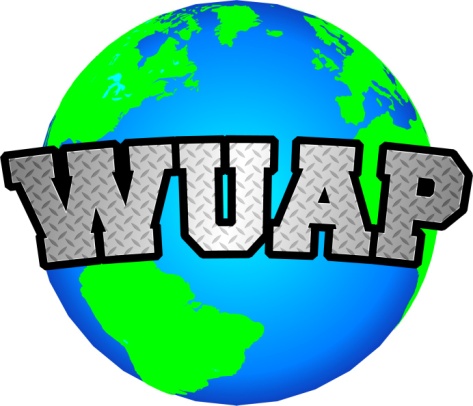 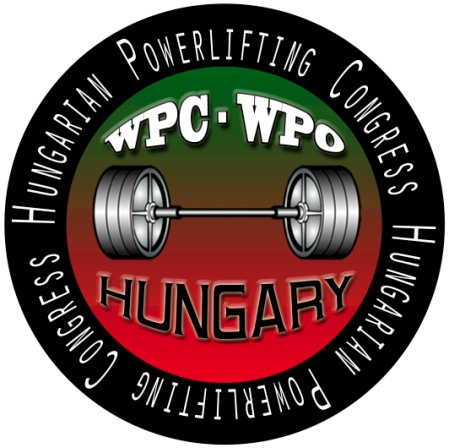 WUAP European Championships 2016Powerlifting + benchpress    RAW + EQUIPPEDDate: 15-18. June 2016Organizer: Magyar Erőemelő Profi Liga; Body Fit SEDirector:    Süli Tibor (+36-70-201-7592)Technical director:  Freimann Sándor   (+36-30-520-9193)E-mail: hungarianpowerliftingcongress@gmail.comwww.powerlifting.hu     www.wuap-powerlifting.com  Venue: Gyula, Sport Hall – 5300 Gyula, Ajtóssy út 2-10.Weigt-inTuesday, 14.06.2016.   (for Wednesday competitors)
16:00 – 19:00 Benchpress RAW +EQ (Men: masters, junior, teens)Wednesday, 15.06.2016.   (for Wednesday competitors)
07:30– 09:00 Benchpress RAW+EQ  (Men: masters, junior, teens)Wednesday, 15.06.2016. (for Thursday competitors)09:30-11.00 and 16:00 – 19:00 Benchpress RAW+EQ  (all women; men: open, submasters)Thursday, 16.06.2016.  (for Thursday competitors)
07:30 – 09:00 Benchpress RAW+EQ  (all women; men: open, submasters)Thursday: 16.06.2016.   (for Friday competitors)09:30 - 11:00 and16:00 – 19:00 Powerlifting RAW + EQ (Men: masters, junior, teens)Friday, 17.06.2016.    (for Friday competitors)
07:30 – 09:00 Powerlifting RAW + EQ (Men: masters, junior, teens) Friday, 17.06.2016.    (for Saturday competitors)09:30 - 11:00 and 16:00 – 19:00 Powerlifting  RAW +EQ (all women; men: open, submasters)Saturday, 18.06.2016.   (for Saturday competitors)
07:30 – 09:00 Powerlifting RAW + EQ (all women; men: open, submasters)Competition Opening ceremony:  09:30Wednesday (15.06.) – Start 10:00 – RAW+EQ  Benchpress (men: masters, junior, teens)Thursday (16.06.) – Start 10:00 – RAW+EQ  Benchpress (all women; men: open, submasters)Friday (17.06.) -  Sart 10:00 – RAW+EQ Powerlifting (men: masters, junior, teens))Saturday (18.06.) – Start 10:00 – RAW+EQ Powerlifting  (all women; men: open, submasters)Saturday: after the closing ceremony – banquet! The organizer reserves the right to change schedule to the date of deadline of the entry form (30th May 2016)Rules: The EUROPE Championships is organised and will be held by the WUAP rules.These rules are available on the official site of WUAP:  www.wuap-powerlifting.com
With the nomination the athlete accepts the rules of the federation "WUAP" and is automatically an extraordinarily member of the federation. 10% of the participating athletes will be tested if they are drug free. If somebody should be positive, he/she will be excluded from the meeting; the entry fee will be not returned. The result of the test is final.Deadline for the entryform and fee: May 30th 2016After May 30th 2016 no late entry’s will be accepted!Entryfee:        Open, submasters category:Benchpress EQ:      □ € 65,-         Powerlifting EQ:       □ € 65,-  Benchpress RAW:   □ € 65,-         Powerlifting RAW:    □ € 65,-Teens, juniors and  masters will pay 50€Each additional start will be 40€ (all category) Closing day of the entry: 30th May 2016 Online entry www.powerlifting.hu (English version)The entry fees have to be transferred by the closing dayBank:						Rajka és Vidéke TakarékszövetkezetAddress of the Bank:			H-9200 Mosonmagyaróvár, Palánk u. 8.SWIFT-code:				TAKBHUHBOwner of the account: 			Hungarian Powerlifting CongressOwner of the account’s address: 	H-9200 Mosonmagyaróvár, Kálnoki u. 11.IBAN:						HU82 5950 0155 5001 3667 0000 0000We ask you to write the name of the competitors to the „Notice for transfer” Information: hungarianpowerliftingcongress@gmail.com 
Website:  www.powerlifting.hu      www.wuap-powerlifting.com Accomodation:      www.visitgyula.com Transfer: Budapest Airport – Gyula   45€     (1 person/1 way)Debrecen Airport – Gyula   25 €     (1 person/1 way)